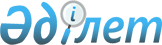 Ақтөбе облысы әкімдігінің 2020 жылғы 29 маусымдағы № 256 "Ақтөбе облысы бойынша 2020 жылға пестицидтерге, биоагенттерге (энтомофагтарға) арналған субсидиялар тізбесі мен нормаларын, сондай-ақ пестицидтерге, биоагенттерге (энтофагтарға) арналған субсидиялар көлемдерін бекіту туралы" қаулысына өзгерістер енгізу туралы
					
			Мерзімі біткен
			
			
		
					Ақтөбе облысы әкімдігінің 2020 жылғы 23 қарашадағы № 416 қаулысы. Ақтөбе облысының Әділет департаментінде 2020 жылғы 25 қарашада № 7701 болып тіркелді. Мерзімі өткендіктен қолданыс тоқтатылды
      Қазақстан Республикасының 2001 жылғы 23 қаңтардағы "Қазақстан Республикасындағы жергілікті мемлекеттік басқару және өзін-өзі басқару туралы" Заңының 27-бабына, Қазақстан Республикасы Ауыл шаруашылығы министрінің 2020 жылғы 30 наурыздағы № 107 "Өсімдік шаруашылығы өнімінің шығымдылығы мен сапасын арттыруды субсидиялау қағидаларын бекіту туралы" Нормативтік құқықтық актілерді мемлекеттік тіркеу тізілімінде № 20209 тіркелген бұйрығына сәйкес, Ақтөбе облысы әкімдігі ҚАУЛЫ ЕТЕДІ:
      1. Ақтөбе облысы әкімдігінің 2020 жылғы 29 маусымдағы № 256 "Ақтөбе облысы бойынша 2020 жылға пестицидтерге, биоагенттерге (энтомофагтарға) арналған субсидиялар тізбесі мен нормаларын, сондай-ақ пестицидтерге, биоагенттерге (энтофагтарға) арналған субсидиялар көлемдерін бекіту туралы" қаулысына (Нормативтік құқықтық актілерді мемлекеттік тіркеу тізілімінде № 7224 тіркелген, 2020 жылғы 30 маусымда Қазақстан Республикасы нормативтік құқықтық актілердің электрондық түрдегі эталондық бақылау банкінде жарияланған) келесідей өзгерістер енгізілсін:
      көрсетілген қазақ тіліндегі қаулының тақырыбы жаңа редакцияда жазылсын:
      "Ақтөбе облысы бойынша 2020 жылға пестицидтерге, биоагенттерге (энтомофагтарға) арналған субсидиялар тізбесі мен нормаларын, сондай-ақ пестицидтерге, биоагенттерге (энтомофагтарға) арналған субсидиялар көлемдерін бекіту туралы"
      орыс тіліндегі мәтін өзгермейді;
      көрсетілген қаулының 1-қосымшасы осы қаулының қосымшасына сәйкес жаңа редакцияда жазылсын.
      2. "Ақтөбе облысының ауыл шаруашылығы басқармасы" мемлекеттік мекемесі заңнамада белгіленген тәртіппен:
      1) осы қаулыны Ақтөбе облысының Әділет департаментінде мемлекеттік тіркеуді;
      2) осы қаулыны оны ресми жариялағаннан кейін Ақтөбе облысы әкімдігінің интернет-ресурсында орналастыруды қамтамасыз етсін.
      3. Осы қаулының орындалуын бақылау Ақтөбе облысы әкімінің жетекшілік ететін орынбасарына жүктелсін.
      4. Осы қаулы оның алғашқы ресми жарияланған күнінен бастап қолданысқа енгізіледі. 2020 жылға пестицидтерге, биоагенттерге (энтомофагтарға) арналған субсидиялар тізбесі мен нормалары 
      Ескертпе: *қос мақсаттағы мемлекеттік тіркемесі бар және гербицид пен десикант ретінде қолданылатын препараттар
					© 2012. Қазақстан Республикасы Әділет министрлігінің «Қазақстан Республикасының Заңнама және құқықтық ақпарат институты» ШЖҚ РМК
				
      Ақтөбе облысының әкімі 

О. Уразалин
Ақтөбе облысы әкімдігінің 2020 жылғы 23 қарашадағы № 416 қаулысына қосымшаАқтөбе облысы әкімдігінің 2020 жылғы 29 маусымдағы № 256 қаулысына 1-қосымша
№ қ.с.
Пестицидтердің топтары бойынша әсерлі зат
Өлшем бірлігі (литр, килограмм)
Пестицидтердің 1 литріне (килограмына) арналған субсидиялар нормасы, теңге
1
2
3
4
ГЕРБИЦИДТЕР
ГЕРБИЦИДТЕР
ГЕРБИЦИДТЕР
ГЕРБИЦИДТЕР
MCPA қышқылы, диметиламин, калий және натрий тұздары түрінде 500 г/л
MCPA қышқылы, диметиламин, калий және натрий тұздары түрінде 500 г/л
MCPA қышқылы, диметиламин, калий және натрий тұздары түрінде 500 г/л
MCPA қышқылы, диметиламин, калий және натрий тұздары түрінде 500 г/л
1
ГЕРБИТОКС, суда еритін концентрат
литр
1672,0
Калий және натрий тұздарының қоспасы түріндегі MCPA қышқылы, 300 г/л
Калий және натрий тұздарының қоспасы түріндегі MCPA қышқылы, 300 г/л
Калий және натрий тұздарының қоспасы түріндегі MCPA қышқылы, 300 г/л
Калий және натрий тұздарының қоспасы түріндегі MCPA қышқылы, 300 г/л
2
ГЕРБИТОКС-Л, суда еритін концентрат
литр
1434,3
2,4-D диметиламин тұзы, 357 г / л + дикамба, 124 г/л
2,4-D диметиламин тұзы, 357 г / л + дикамба, 124 г/л
2,4-D диметиламин тұзы, 357 г / л + дикамба, 124 г/л
2,4-D диметиламин тұзы, 357 г / л + дикамба, 124 г/л
3
ДИАЛЕН СУПЕР 480, сулы ерітінді
литр
1232,0
4
СТРИГ ЭКСТРА 480, сулы ерітінді
литр
1232,0
2,4-D диметиламин тұзы, 720 г/л
2,4-D диметиламин тұзы, 720 г/л
2,4-D диметиламин тұзы, 720 г/л
2,4-D диметиламин тұзы, 720 г/л
5
ВАЛСАМИН, 72% сулы ерітінді
литр
848,5
6
ДЕЗОРМОН, 72% сулы концентрат
литр
848,5
7
ДИАМИН, 72% сулы ерітінді
литр
848,5
8
СТРИГ, 72 % сулы ерітінді
литр
848,5
9
ФЛЕКС, сулы ерітінді
литр
848,5
10
ФАНАТ 72% сулы ерітінді
литр
848,5
2,4-D диметиламин тұзы, 860 г/л
2,4-D диметиламин тұзы, 860 г/л
2,4-D диметиламин тұзы, 860 г/л
2,4-D диметиламин тұзы, 860 г/л
11
ПРОГРЕСС 860, сулы ерітінді
литр
1041,5
2-этилхексил эфирінің кешені түрінде 2,4-қышқыл, 410 г/л + флорасулам, 7,4 г/л
2-этилхексил эфирінің кешені түрінде 2,4-қышқыл, 410 г/л + флорасулам, 7,4 г/л
2-этилхексил эфирінің кешені түрінде 2,4-қышқыл, 410 г/л + флорасулам, 7,4 г/л
2-этилхексил эфирінің кешені түрінде 2,4-қышқыл, 410 г/л + флорасулам, 7,4 г/л
12
БАЛЕРИНА, суспензиялық эмульсия
литр
1540,0
13
ДИСКАТОР, эмульсия концентраты
литр
1540,0
14
ЭФИР ПРЕМИУМ, суспензиялық эмульсия
литр
1540,0
2,4-D қышқылы 2-этилегексил эфирі, 300 г/л + флорасулам, 3,7 г/л
2,4-D қышқылы 2-этилегексил эфирі, 300 г/л + флорасулам, 3,7 г/л
2,4-D қышқылы 2-этилегексил эфирі, 300 г/л + флорасулам, 3,7 г/л
2,4-D қышқылы 2-этилегексил эфирі, 300 г/л + флорасулам, 3,7 г/л
15
ПРИМАДОННА, суспензиялық эмульсия
литр
2684,0
Күрделі 2-этилгексил эфирі түріндегі 2,4-Д қышқылы, 350 г/л + флорасулам, 7,4 г/л
Күрделі 2-этилгексил эфирі түріндегі 2,4-Д қышқылы, 350 г/л + флорасулам, 7,4 г/л
Күрделі 2-этилгексил эфирі түріндегі 2,4-Д қышқылы, 350 г/л + флорасулам, 7,4 г/л
Күрделі 2-этилгексил эфирі түріндегі 2,4-Д қышқылы, 350 г/л + флорасулам, 7,4 г/л
16
ФЕНОМЕН, суспензиялық эмульсия
литр
3013,5
флуроксипир, 90 г/л + 2,4-Д күрделі эфир түріндегі қышқыл, 510 г/л
флуроксипир, 90 г/л + 2,4-Д күрделі эфир түріндегі қышқыл, 510 г/л
флуроксипир, 90 г/л + 2,4-Д күрделі эфир түріндегі қышқыл, 510 г/л
флуроксипир, 90 г/л + 2,4-Д күрделі эфир түріндегі қышқыл, 510 г/л
17
ПРОГРЕСС УЛЬТРА, эмульсия концентраты
литр
2488,0
2-этилгексил эфирі түріндегі 2,4 - Д қышқылы, 500 г / л
2-этилгексил эфирі түріндегі 2,4 - Д қышқылы, 500 г / л
2-этилгексил эфирі түріндегі 2,4 - Д қышқылы, 500 г / л
2-этилгексил эфирі түріндегі 2,4 - Д қышқылы, 500 г / л
18
ЗЕРНОМАКС, эмульсия концентраты
литр
924,0
19
ОКТАПОН ЭКСТРА, эмульсия концентраты
литр
924,0
2-этилгексил эфирі 2,4-Д қышқылы, 600 г/л
2-этилгексил эфирі 2,4-Д қышқылы, 600 г/л
2-этилгексил эфирі 2,4-Д қышқылы, 600 г/л
2-этилгексил эфирі 2,4-Д қышқылы, 600 г/л
20
ГРОЗА, 60% эмульсия концентраты
литр
1205,4
21
ЭСТЕТ, эмульсия концентраты
литр
1205,4
2-этилгексил эфирі 2,4-Д қышқылы, 720 г/л
2-этилгексил эфирі 2,4-Д қышқылы, 720 г/л
2-этилгексил эфирі 2,4-Д қышқылы, 720 г/л
2-этилгексил эфирі 2,4-Д қышқылы, 720 г/л
22
Д – АРМОН–Эфир, 72% эмульсия концентраты
литр
1188,0
2,4-Д қышқылды 2-этилгексил эфирі, 850 г/л
2,4-Д қышқылды 2-этилгексил эфирі, 850 г/л
2,4-Д қышқылды 2-этилгексил эфирі, 850 г/л
2,4-Д қышқылды 2-этилгексил эфирі, 850 г/л
23
ТАУЭРСПРЕЙ, 85% эмульсия концентраты
литр
1223,5
24
ЭСТЕРОН, эмульсия концентраты
литр
1223,5
25
ЭФФЕКТ, эмульсия концентраты
литр
1223,5
26
ЭСКАДРОН 70, эмульсия концентраты
литр
1223,5
2,4-Д қышқылды 2-этилгексил эфирі , 905 г/л
2,4-Д қышқылды 2-этилгексил эфирі , 905 г/л
2,4-Д қышқылды 2-этилгексил эфирі , 905 г/л
2,4-Д қышқылды 2-этилгексил эфирі , 905 г/л
27
ЭФИРАКС, эмульсия концентраты
литр
1175,0
28
ПРОГРЕСС, эмульсия концентраты
литр
1175,0
29
ЭСТЕРОН 600, эмульсия концентраты
литр
1175,0
30
ЭФИР ЭКСТРА 905, эмульсия концентраты
литр
1175,0
31
РОБУСТО СУПЕР, эмульсия концентраты
литр
1175,0
2,4-Д қышқылды 2-этилгексил эфирі , 950 г/л
2,4-Д қышқылды 2-этилгексил эфирі , 950 г/л
2,4-Д қышқылды 2-этилгексил эфирі , 950 г/л
2,4-Д қышқылды 2-этилгексил эфирі , 950 г/л
32
ЗЕНИТ, коллоидты ерітінді концентраты
литр
3308,0
2 этилгексил эфирі түріндегі 2,4-Д қышқылы 960 г/л
2 этилгексил эфирі түріндегі 2,4-Д қышқылы 960 г/л
2 этилгексил эфирі түріндегі 2,4-Д қышқылы 960 г/л
2 этилгексил эфирі түріндегі 2,4-Д қышқылы 960 г/л
33
ЭФИР 960 эмульсия концентраты
литр
1408,0
азимсульфурон, 500 г/кг
азимсульфурон, 500 г/кг
азимсульфурон, 500 г/кг
азимсульфурон, 500 г/кг
34
ГУЛЛИВЕР, сулы диспергирленген түйіршіктер
килограмм
30349,5
35
ОЛИВЕР, сулы диспергирленген түйіршіктер
килограмм
30349,5
аминопиралид, 240 г/л
аминопиралид, 240 г/л
аминопиралид, 240 г/л
аминопиралид, 240 г/л
36
ЛАНС, сулы ерітінді
литр
12270,0
аминопиралид, 300 г/кг + флорасулам, 150 г/кг
аминопиралид, 300 г/кг + флорасулам, 150 г/кг
аминопиралид, 300 г/кг + флорасулам, 150 г/кг
аминопиралид, 300 г/кг + флорасулам, 150 г/кг
37
ЛАНЦЕЛОТ 450,сулы диспергирленген түйіршіктер
килограмм
29018,0
глифосат аммоний тұзы, 888 г/кг
глифосат аммоний тұзы, 888 г/кг
глифосат аммоний тұзы, 888 г/кг
глифосат аммоний тұзы, 888 г/кг
38
РИДОВЕР ЭКСТРА,сулы диспергирленген түйіршіктер
килограмм
1641,0
ацетохлор, 900 г/л
ацетохлор, 900 г/л
ацетохлор, 900 г/л
ацетохлор, 900 г/л
39
ТРОФИ, эмульсия концентраты
литр
2129,0
бентазон 25% +МСРА натрий-калий тұзы, 12,5%
бентазон 25% +МСРА натрий-калий тұзы, 12,5%
бентазон 25% +МСРА натрий-калий тұзы, 12,5%
бентазон 25% +МСРА натрий-калий тұзы, 12,5%
40
БАЗАГРАН М, 37% сулы ерітінді
литр
1468,7
бентазон, 480 г/л
бентазон, 480 г/л
бентазон, 480 г/л
бентазон, 480 г/л
41
БАЗАГРАН, 48% сулы ерітінді
литр
446,5
42
КОРСАР, суда еритін концентрат
литр
446,5
бентазон, 480 г/л + имазамокс, 22,4г/л
бентазон, 480 г/л + имазамокс, 22,4г/л
бентазон, 480 г/л + имазамокс, 22,4г/л
бентазон, 480 г/л + имазамокс, 22,4г/л
43
КОРУМ, суда еритін концентрат
литр
5048,7
натрий биспирибак, 400 г/л
натрий биспирибак, 400 г/л
натрий биспирибак, 400 г/л
натрий биспирибак, 400 г/л
44
НОМИНИ 400, суспензиялы концентрат
литр
67857,0
галаксифоп-п-метил, 108 г/л
галаксифоп-п-метил, 108 г/л
галаксифоп-п-метил, 108 г/л
галаксифоп-п-метил, 108 г/л
45
ЗЕЛЛЕК СУПЕР, эмульсия концентраты
литр
3960,0
галоксифоп-п-метил, 104 г/л
галоксифоп-п-метил, 104 г/л
галоксифоп-п-метил, 104 г/л
галоксифоп-п-метил, 104 г/л
46
ГАЛАКТАЛТ, эмульсия концентраты
литр
4165,0
галоксифоп-п-метил, 240 г/л
галоксифоп-п-метил, 240 г/л
галоксифоп-п-метил, 240 г/л
галоксифоп-п-метил, 240 г/л
47
ДЕЛИК 240, эмульсия концентраты
литр
6969,6
изопропиламин және калий тұздары түріндегі глифосат, 540 г/л
изопропиламин және калий тұздары түріндегі глифосат, 540 г/л
изопропиламин және калий тұздары түріндегі глифосат, 540 г/л
изопропиламин және калий тұздары түріндегі глифосат, 540 г/л
48
КРЕДИТ ИКСТРИМ, суда еритін концентрат
литр
1160,5
калий тұзы түріндегі глифосат, 500 г/л
калий тұзы түріндегі глифосат, 500 г/л
калий тұзы түріндегі глифосат, 500 г/л
калий тұзы түріндегі глифосат, 500 г/л
49
*ТАЧДАУН 500, сулы ерітінді
литр
1122,0
50
* УРАГАН ФОРТЕ 500, сулы ерітінді
литр
1122,0
калий тұзы түріндегі глифосат, 540 г/л
калий тұзы түріндегі глифосат, 540 г/л
калий тұзы түріндегі глифосат, 540 г/л
калий тұзы түріндегі глифосат, 540 г/л
51
* МЕТЕОР 540, сулы ерітінді
литр
1187,5
52
* СПРУТ ЭКСТРА, сулы ерітінді
литр
1187,5
53
АРГУМЕНТ СТАР сулы ерітінді
литр
1187,5
калий тұзы түріндегі глифосат, 600 г/л
калий тұзы түріндегі глифосат, 600 г/л
калий тұзы түріндегі глифосат, 600 г/л
калий тұзы түріндегі глифосат, 600 г/л
54
РАП 600, сулы ерітінді
литр
1276,0
глифосат қышқылы , 500 г/л + дикват, 35 г/л
глифосат қышқылы , 500 г/л + дикват, 35 г/л
глифосат қышқылы , 500 г/л + дикват, 35 г/л
глифосат қышқылы , 500 г/л + дикват, 35 г/л
55
СПОРТАК УЛЬТРА, сулы ерітінді
литр
1258,5
глифосат, 360 г/л
глифосат, 360 г/л
глифосат, 360 г/л
глифосат, 360 г/л
56
БУРАН, 36% сулы ерітінді
литр
880,0
57
ВАЛСАГЛИФ, сулы ерітінді
литр
880,0
58
ГЛИФОС, сулы ерітінді
литр
880,0
59
РАП, сулы ерітінді
литр
880,0
глифосат, 450 г/л
глифосат, 450 г/л
глифосат, 450 г/л
глифосат, 450 г/л
60
ГЛИФОС ПРЕМИУМ, сулы ерітінді
литр
1306,0
61
СТИРАП, 45% сулы ерітінді
литр
1306,0
глифосат, 480 г/л
глифосат, 480 г/л
глифосат, 480 г/л
глифосат, 480 г/л
62
КЕРНЕЛ, сулы ерітінді
литр
1489,0
глифосат, 500 г/л
глифосат, 500 г/л
глифосат, 500 г/л
глифосат, 500 г/л
63
* ТОРНАДО 500, сулы ерітінді
литр
1122,0
глифосат, 540 г/л
глифосат, 540 г/л
глифосат, 540 г/л
глифосат, 540 г/л
64
ГРАНД ЭКСТРА 540, сулы ерітінді
литр
975,5
65
* РАУНДАП ЭКСТРА, 54% сулы ерітінді
литр
975,5
66
РИД ЭВЕЙ, сулы ерітінді
литр
975,5
67
СМЕРЧ, сулы ерітінді
литр
975,5
68
ТЕРЕКС, сулы ерітінді
литр
975,5
69
* ТОРНАДО 540, сулы ерітінді
литр
975,5
70
ФАРАОН ГОЛД, 54% сулы ерітінді
литр
975,5
71
ХИТ, сулы ерітінді
литр
975,5
глифосат, 747 г/кг
глифосат, 747 г/кг
глифосат, 747 г/кг
глифосат, 747 г/кг
72
ЖОЙКЫН ДАРА, 75% сулы диспергирленген түйіршіктер
килограмм
1672,0
Глифосат (калий тұзы), 600 г/л
Глифосат (калий тұзы), 600 г/л
Глифосат (калий тұзы), 600 г/л
Глифосат (калий тұзы), 600 г/л
73
*Жойкын Мега60 %, сулы ерітінді
литр
1407,0
глифосат, 750 г/кг
глифосат, 750 г/кг
глифосат, 750 г/кг
глифосат, 750 г/кг
74
БУРАН ЭКСТРА, 75 % сулы диспергирленген түйіршіктер
килограмм
1496,0
глифосат, 757 г/кг
глифосат, 757 г/кг
глифосат, 757 г/кг
глифосат, 757 г/кг
75
ФЕЛИКС 757,сулы диспергирленген түйіршіктер
килограмм
1540,0
аммонии глюфосинаты, 150 г/л
аммонии глюфосинаты, 150 г/л
аммонии глюфосинаты, 150 г/л
аммонии глюфосинаты, 150 г/л
76
* БАСТА, 15% сулы ерітінді
литр
1716,0
дикамба, 220 г/л + никосульфурон, 50 г/л
дикамба, 220 г/л + никосульфурон, 50 г/л
дикамба, 220 г/л + никосульфурон, 50 г/л
дикамба, 220 г/л + никосульфурон, 50 г/л
77
МИЛАГРО ПЛЮС 270, майлы дисперсия
литр
4840,0
дикамба, 124 г/л + 2,4-Д, 357 г/л
дикамба, 124 г/л + 2,4-Д, 357 г/л
дикамба, 124 г/л + 2,4-Д, 357 г/л
дикамба, 124 г/л + 2,4-Д, 357 г/л
78
ВИДМАСТЕР 480, сулы ерітінді
литр
1540,0
дикамба, 360 г/л + хлорсульфурон қышқылы, 22,2 г/л
дикамба, 360 г/л + хлорсульфурон қышқылы, 22,2 г/л
дикамба, 360 г/л + хлорсульфурон қышқылы, 22,2 г/л
дикамба, 360 г/л + хлорсульфурон қышқылы, 22,2 г/л
79
ФЕНИЗАН, сулы ерітінді
литр
6082,0
дикамба, 480 г/л
дикамба, 480 г/л
дикамба, 480 г/л
дикамба, 480 г/л
80
БАНВЕЛ 480, сулы ерітінді
литр
2068,0
81
ДИАНАТ, 48% сулы ерітінді
литр
2068,0
82
ДЕКАБРИСТ, сулы ерітінді
литр
2068,0
дикамба, 480 г/кг + трибенурон-метил, 120 г/кг
дикамба, 480 г/кг + трибенурон-метил, 120 г/кг
дикамба, 480 г/кг + трибенурон-метил, 120 г/кг
дикамба, 480 г/кг + трибенурон-метил, 120 г/кг
83
МЕЗОМАКС,сулы диспергирленген түйіршіктер
килограмм
10803,5
дикамба, 540 г/кг + метсульфурон-метил, 28 г/кг
дикамба, 540 г/кг + метсульфурон-метил, 28 г/кг
дикамба, 540 г/кг + метсульфурон-метил, 28 г/кг
дикамба, 540 г/кг + метсульфурон-метил, 28 г/кг
84
ДМ СУПЕР,сулы диспергирленген түйіршіктер
килограмм
4840,0
дикамба, 659 г/кг + триасульфурон, 41 г/кг
дикамба, 659 г/кг + триасульфурон, 41 г/кг
дикамба, 659 г/кг + триасульфурон, 41 г/кг
дикамба, 659 г/кг + триасульфурон, 41 г/кг
85
ЛИНТУР 70,сулы диспергирленген түйіршіктер
килограмм
5384,0
дикват, 150 г/л
дикват, 150 г/л
дикват, 150 г/л
дикват, 150 г/л
86
* СУХОВЕЙ, сулы ерітінді
литр
3185,0
дикват, 200 г/л
дикват, 200 г/л
дикват, 200 г/л
дикват, 200 г/л
87
*РЕГЛОН ФОРТЕ 200, сулы ерітінді
литр
2589,5
диметенамид, 720 г/л
диметенамид, 720 г/л
диметенамид, 720 г/л
диметенамид, 720 г/л
88
ФРОНТЬЕР ОПТИМА, 72% эмульсия концентраты
литр
4400,0
Диметиламин тұзы МСРА
Диметиламин тұзы МСРА
Диметиламин тұзы МСРА
Диметиламин тұзы МСРА
89
2М-4Х 750, 75% суда еритін концентрат
литр
2000,0
МЦПА, 750 г/л
МЦПА, 750 г/л
МЦПА, 750 г/л
МЦПА, 750 г/л
90
МОЩЬ, сулы ерітінді
литр
1410,5
91
ЭТАЛОН, суда еритін концентрат
литр
1410,5
имазамокс, 120 г/л
имазамокс, 120 г/л
имазамокс, 120 г/л
имазамокс, 120 г/л
92
ПАРАДОКС, суда еритін концентрат
литр
16875,0
имазамокс, 16,5 г/л + имазапир, 7,5 г/л
имазамокс, 16,5 г/л + имазапир, 7,5 г/л
имазамокс, 16,5 г/л + имазапир, 7,5 г/л
имазамокс, 16,5 г/л + имазапир, 7,5 г/л
93
ЕВРО-ЛАЙТНИНГ ПЛЮС, 2,4% суда еритін концентрат
литр
2803,5
94
КАПТОРА ПЛЮС, 2,4 %, суда еритін концентрат
литр
2803,5
имазамокс, 33 г/л + имазапир, 15 г/л
имазамокс, 33 г/л + имазапир, 15 г/л
имазамокс, 33 г/л + имазапир, 15 г/л
имазамокс, 33 г/л + имазапир, 15 г/л
95
ЕВРО-ЛАЙТНИНГ, 4,8% суда еритін концентрат
литр
5500,0
96
КАПТОРА, 4,8% суда еритін концентрат
литр
5500,0
имазамокс, 35 г/л + квинмерак, 250 г/л
имазамокс, 35 г/л + квинмерак, 250 г/л
имазамокс, 35 г/л + квинмерак, 250 г/л
имазамокс, 35 г/л + квинмерак, 250 г/л
97
НОПАСАРАН УЛЬТРА, суспензия концентраты
литр
8629,5
имазамокс, 40 г/л
имазамокс, 40 г/л
имазамокс, 40 г/л
имазамокс, 40 г/л
98
БАЙТОРЕ, в.суспензиялы концентрат
литр
2511,0
99
ЛЕГОМИН, 4% сулы ерітінді
литр
2511,0
100
ПУЛЬСАР, 4% сулы ерітінді
литр
2511,0
101
ЮНКЕР, сулы ерітінді
литр
2511,0
имазапир, 250 г/л
имазапир, 250 г/л
имазапир, 250 г/л
имазапир, 250 г/л
102
ГРЕЙДЕР, сулы-гликоль ерітіндісі
литр
12656,2
имазетапир, 100 г/л
имазетапир, 100 г/л
имазетапир, 100 г/л
имазетапир, 100 г/л
103
АГУРА, 10% сулы концентрат
литр
2901,7
104
ПИВОТ, 10% сулы концентрат
литр
2901,7
имазетапир, 450 г/кг + хлоримурон-этил, 150 г/кг
имазетапир, 450 г/кг + хлоримурон-этил, 150 г/кг
имазетапир, 450 г/кг + хлоримурон-этил, 150 г/кг
имазетапир, 450 г/кг + хлоримурон-этил, 150 г/кг
105
ФАБИАН,сулы диспергирленген түйіршіктер
килограмм
38393,0
йодосульфурон-метил-натрий, 11,3 г/кг + тиенкарбазон-метил, 22,5 г/кг + мефенпир-диэтил (антидот), 135 г/кг
йодосульфурон-метил-натрий, 11,3 г/кг + тиенкарбазон-метил, 22,5 г/кг + мефенпир-диэтил (антидот), 135 г/кг
йодосульфурон-метил-натрий, 11,3 г/кг + тиенкарбазон-метил, 22,5 г/кг + мефенпир-диэтил (антидот), 135 г/кг
йодосульфурон-метил-натрий, 11,3 г/кг + тиенкарбазон-метил, 22,5 г/кг + мефенпир-диэтил (антидот), 135 г/кг
106
ВЕЛОСИТИ ПАУЭР сулы диспергирленген түйіршіктер
килограмм
6864,0
йодосульфурон-метил-натрий, 25 г/л + амидосульфурон, 100 г/л + мефенпир-диэтил (антидот), 250 г/л
йодосульфурон-метил-натрий, 25 г/л + амидосульфурон, 100 г/л + мефенпир-диэтил (антидот), 250 г/л
йодосульфурон-метил-натрий, 25 г/л + амидосульфурон, 100 г/л + мефенпир-диэтил (антидот), 250 г/л
йодосульфурон-метил-натрий, 25 г/л + амидосульфурон, 100 г/л + мефенпир-диэтил (антидот), 250 г/л
107
СЕКАТОР ТУРБО, майлы дисперсия
литр
8976,0
квинклорак, 250 г/л
квинклорак, 250 г/л
квинклорак, 250 г/л
квинклорак, 250 г/л
108
ФАЦЕТ КС, 25% суспензиялы концентрат
литр
5029,0
клетодим, 120 г/л
клетодим, 120 г/л
клетодим, 120 г/л
клетодим, 120 г/л
109
СЕЛЕКТ, эмульсия концентраты
литр
2332,0
клетодим, 130 г/л + галоксифоп-п-метил, 80 г/л
клетодим, 130 г/л + галоксифоп-п-метил, 80 г/л
клетодим, 130 г/л + галоксифоп-п-метил, 80 г/л
клетодим, 130 г/л + галоксифоп-п-метил, 80 г/л
110
КВИКСТЕП, майлы эмульсия концентраты
литр
7256,2
клетодим, 240 г/л
клетодим, 240 г/л
клетодим, 240 г/л
клетодим, 240 г/л
111
КИНЕТИК, эмульсия концентраты
литр
3960,0
клетодим, 360 г/л
клетодим, 360 г/л
клетодим, 360 г/л
клетодим, 360 г/л
112
ВЫБОР, эмульсия концентраты
литр
5940,0
клодинафоп-пропаргил, 240 г/л + клоквинтоцет-мексил (антидот), 60 г/л
клодинафоп-пропаргил, 240 г/л + клоквинтоцет-мексил (антидот), 60 г/л
клодинафоп-пропаргил, 240 г/л + клоквинтоцет-мексил (антидот), 60 г/л
клодинафоп-пропаргил, 240 г/л + клоквинтоцет-мексил (антидот), 60 г/л
113
ЛЕГГЕРО ФОРТЕ, эмульсия концентраты
литр
6420,0
114
ТОПИК СУПЕР 240, эмульсия концентраты
литр
6420,0
115
ЦЕНТУРИОН, майлы-сулы эмульсиясы
литр
6420,0
клодинафоп–пропаргил, 80 г/л + клоксинтоцет-мексил (антидот), 20 г/л
клодинафоп–пропаргил, 80 г/л + клоксинтоцет-мексил (антидот), 20 г/л
клодинафоп–пропаргил, 80 г/л + клоксинтоцет-мексил (антидот), 20 г/л
клодинафоп–пропаргил, 80 г/л + клоксинтоцет-мексил (антидот), 20 г/л
116
ГОРИЗОН 080, эмульсия концентраты
литр
5683,0
117
ГОРИЗОН 080 БФ, эмульсия концентраты
литр
5683,0
кломазон, 480 г/л
кломазон, 480 г/л
кломазон, 480 г/л
кломазон, 480 г/л
118
КАЛИФ 480, эмульсия концентраты
литр
7402,0
клопиралид, 100 г/л + флуроксипир, 15 г/л
клопиралид, 100 г/л + флуроксипир, 15 г/л
клопиралид, 100 г/л + флуроксипир, 15 г/л
клопиралид, 100 г/л + флуроксипир, 15 г/л
119
РЕПЕР, коллоидты ерітінді концентраты
литр
8193,5
клопиралид, 300 г/л
клопиралид, 300 г/л
клопиралид, 300 г/л
клопиралид, 300 г/л
120
ГЕРМЕС 300, сулы ерітінді
литр
5022,3
121
ЛОРНЕТ, сулы ерітінді
литр
5022,3
клопиралид, 750 г/кг
клопиралид, 750 г/кг
клопиралид, 750 г/кг
клопиралид, 750 г/кг
122
ВИРТУОЗ,сулы диспергирленген түйіршіктер
килограмм
12053,5
123
ЛОНТРЕЛ ГРАНД 75,сулы диспергирленген түйіршіктер
килограмм
12053,5
124
РАЛИД ЭКСТРА, суда еритін түйіршіктер
килограмм
12053,5
125
СПИРИТ,сулы диспергирленген түйіршіктер
килограмм
12053,5
126
ТРИЛОН 750,сулы диспергирленген түйіршіктер
килограмм
12053,5
127
ХАКЕР, суда еритін түйіршіктер
килограмм
12053,5
мезотрион, 75 г/л + никосульфурон, 30 г/л 
мезотрион, 75 г/л + никосульфурон, 30 г/л 
мезотрион, 75 г/л + никосульфурон, 30 г/л 
мезотрион, 75 г/л + никосульфурон, 30 г/л 
128
ЭЛЮМИС 105, майлы дисперсия
литр
3960,0
метазахлор, 375 г/л + имазамокс, 25 г/л
метазахлор, 375 г/л + имазамокс, 25 г/л
метазахлор, 375 г/л + имазамокс, 25 г/л
метазахлор, 375 г/л + имазамокс, 25 г/л
129
ДИОНИС, суспензия концентраты
литр
5830,0
130
НОПАСАРАН, 40% суспензия концентраты
литр
5830,0
метолахлор, 960 г/л
метолахлор, 960 г/л
метолахлор, 960 г/л
метолахлор, 960 г/л
131
АКЦЕНТ ПРИМА, 96% эмульсия концентраты
литр
2112,0
метамитрон, 700 г/л
метамитрон, 700 г/л
метамитрон, 700 г/л
метамитрон, 700 г/л
132
ПИЛОТ, суспензиялы концентрат
литр
7931,2
метрибузин, 250 г/л
метрибузин, 250 г/л
метрибузин, 250 г/л
метрибузин, 250 г/л
133
ЗОНТРАН, коллоидты ерітінді концентраты
литр
5703,5
метрибузин, 270 г/л
метрибузин, 270 г/л
метрибузин, 270 г/л
метрибузин, 270 г/л
134
ЛАЗУРИТ СУПЕР, наноэмульсия концентраты
литр
6270,0
метрибузин, 600 г/л
метрибузин, 600 г/л
метрибузин, 600 г/л
метрибузин, 600 г/л
135
ЗЕНКОР УЛЬТРА, суспензия концентраты
литр
1760,0
136
ЛИНКОР, суспензия концентраты
литр
1760,0
метсульфурон-метил, 125 г/кг + трибенурон-метил, 625 г/кг
метсульфурон-метил, 125 г/кг + трибенурон-метил, 625 г/кг
метсульфурон-метил, 125 г/кг + трибенурон-метил, 625 г/кг
метсульфурон-метил, 125 г/кг + трибенурон-метил, 625 г/кг
137
ПЛУГГЕР, сулы диспергирленген түйіршіктер
килограмм
22768,0
138
ФИНИТО ДУЭТ 750, сулы диспергирленген түйіршіктер
килограмм
метсульфурон-метил, 300 г/кг + трибенурон-метил, 450 г/кг
метсульфурон-метил, 300 г/кг + трибенурон-метил, 450 г/кг
метсульфурон-метил, 300 г/кг + трибенурон-метил, 450 г/кг
метсульфурон-метил, 300 г/кг + трибенурон-метил, 450 г/кг
139
МАГНУМ СУПЕР, сулы диспергирленген түйіршіктер
килограмм
36784,0
метсульфурон-метил, 391 г/кг + трибенурон-метил, 261 г/кг
метсульфурон-метил, 391 г/кг + трибенурон-метил, 261 г/кг
метсульфурон-метил, 391 г/кг + трибенурон-метил, 261 г/кг
метсульфурон-метил, 391 г/кг + трибенурон-метил, 261 г/кг
140
ЭДВАНС, сулы диспергирленген түйіршіктер
килограмм
34609,5
141
ЭЛЛАЙ ЛАЙТ, сулы диспергирленген түйіршіктер
килограмм
34609,5
метсульфурон-метил, 600 г/кг
метсульфурон-метил, 600 г/кг
метсульфурон-метил, 600 г/кг
метсульфурон-метил, 600 г/кг
142
АККУРАТ, сулы диспергирленген түйіршіктер
килограмм
11000,0
143
ГРЕЙЗ, 60% сулы диспергирленген түйіршіктер
килограмм
11000,0
144
ЗИНГЕР, ылғалданатын ұнтақ
килограмм
11000,0
145
МАГНУМ, сулы диспергирленген түйіршіктер
килограмм
11000,0
146
МЕЦЦО, 60% сулы диспергирленген түйіршіктер
килограмм
11000,0
147
МОНИТОР, сулы диспергирленген түйіршіктер
килограмм
11000,0
148
РОДАР, 60% ылғалданатын ұнтақ
килограмм
11000,0
149
ХАЗНА, 60 % сулы диспергирленген түйіршіктер
килограмм
11000,0
150
ВУЛКАН, 60% сулы диспергирленген түйіршіктер.
килограмм
11000,0
151
ПРАЙМЕР, сулы диспергирленген түйіршіктер
килограмм
11000,0
152
СТРАЖ 60% ылғалданатын ұнтақ
килограмм
11000,0
153
ЛЕОПАРД, сулы диспергирленген түйіршіктер
килограмм
11000,0
МЦПА, 350 г/л + пиклорам, 150 г/л
МЦПА, 350 г/л + пиклорам, 150 г/л
МЦПА, 350 г/л + пиклорам, 150 г/л
МЦПА, 350 г/л + пиклорам, 150 г/л
154
ГОРГОН, суда еритін концентрат
литр
4984,5
МЦПА, 500 г/л + клопиралид, 100 г/л 
МЦПА, 500 г/л + клопиралид, 100 г/л 
МЦПА, 500 г/л + клопиралид, 100 г/л 
МЦПА, 500 г/л + клопиралид, 100 г/л 
155
СПИРИТ ГРАНД, эмульсия концентраты
литр
2777,0
никосульфурон, 600 г/кг + тифенсульфурон-метил, 150 г/кг
никосульфурон, 600 г/кг + тифенсульфурон-метил, 150 г/кг
никосульфурон, 600 г/кг + тифенсульфурон-метил, 150 г/кг
никосульфурон, 600 г/кг + тифенсульфурон-метил, 150 г/кг
156
ДУБЛОН ГОЛД, сулы диспергирленген түйіршіктер
килограмм
58520,0
никосульфурон, 700 г/кг + тифенсульфурон-метил, 125 г/кг
никосульфурон, 700 г/кг + тифенсульфурон-метил, 125 г/кг
никосульфурон, 700 г/кг + тифенсульфурон-метил, 125 г/кг
никосульфурон, 700 г/кг + тифенсульфурон-метил, 125 г/кг
157
КВИН, сулы диспергирленген түйіршіктер
килограмм
44000,0
оксифлуорфен, 240 г/л
оксифлуорфен, 240 г/л
оксифлуорфен, 240 г/л
оксифлуорфен, 240 г/л
158
ГОАЛ 2Е, эмульсия концентраты
литр
3080,0
159
ГОЛ, эмульсия концентраты
литр
3080,0
160
ГОТРИЛ, 24% эмульсия концентраты
литр
3080,0
пендиметалин, 330 г/л
пендиметалин, 330 г/л
пендиметалин, 330 г/л
пендиметалин, 330 г/л
161
ЭСТАМП, эмульсия концентраты
литр
1386,0
162
СТОМП, 33% эмульсия концентраты
литр
1386,0
163
СТОП, 33% эмульсия концентраты
литр
1386,0
пендиметалин, 350 г/л
пендиметалин, 350 г/л
пендиметалин, 350 г/л
пендиметалин, 350 г/л
164
СТАРТ, 35% эмульсия концентраты
литр
880,0
пеноксулам, 25 г/л
пеноксулам, 25 г/л
пеноксулам, 25 г/л
пеноксулам, 25 г/л
165
РЕЙНБОУ 25 ОД, майлы дисперсия
литр
9576,0
пиноксаден, 45 г/л + клоквинтоцет - мексил (антидот), 11,25 г/л
пиноксаден, 45 г/л + клоквинтоцет - мексил (антидот), 11,25 г/л
пиноксаден, 45 г/л + клоквинтоцет - мексил (антидот), 11,25 г/л
пиноксаден, 45 г/л + клоквинтоцет - мексил (антидот), 11,25 г/л
166
АКСИАЛ 045, эмульсия концентраты
литр
3416,7
пироксулам, 45 г/л + клоквинтоцет - мексил (антидот), 90 г/л
пироксулам, 45 г/л + клоквинтоцет - мексил (антидот), 90 г/л
пироксулам, 45 г/л + клоквинтоцет - мексил (антидот), 90 г/л
пироксулам, 45 г/л + клоквинтоцет - мексил (антидот), 90 г/л
167
МЕРИТ 45, майлы дисперсия
литр
10178,5
претилахлор, 300 г/л + пирибензоксим, 20 г/л 
претилахлор, 300 г/л + пирибензоксим, 20 г/л 
претилахлор, 300 г/л + пирибензоксим, 20 г/л 
претилахлор, 300 г/л + пирибензоксим, 20 г/л 
168
СОЛИТО 320, эмульсия концентраты
литр
6250,0
прометрин, 500 г/л
прометрин, 500 г/л
прометрин, 500 г/л
прометрин, 500 г/л
169
ГЕЗАГАРД 500, суспензиялы концентрат
литр
170
ГЕЗАМЕТРИН, 50% суспензиялы концентрат
литр
1672,0
171
ОМЕГА, 50% суспензиялы концентрат
литр
пропизамид, 50%
пропизамид, 50%
пропизамид, 50%
пропизамид, 50%
172
КЕРБ W, ылғалданатын ұнтақ
килограмм
11160,5
просульфокарб, 800 г/л
просульфокарб, 800 г/л
просульфокарб, 800 г/л
просульфокарб, 800 г/л
173
БОКСЕР 800, эмульсия концентраты
литр
2618,5
просульфурон, 750 г/кг
просульфурон, 750 г/кг
просульфурон, 750 г/кг
просульфурон, 750 г/кг
174
ПИК 75,сулы диспергирленген түйіршіктер
килограмм
54285,5
римсульфурон, 250 г/кг
римсульфурон, 250 г/кг
римсульфурон, 250 г/кг
римсульфурон, 250 г/кг
175
КАССИУС, суда еритін ұнтақ
килограмм
87128,5
176
ТИТУС, 25% құрғақ сұйықтық суспензиясы
килограмм
87128,5
римсульфурон, 500 г/кг
римсульфурон, 500 г/кг
римсульфурон, 500 г/кг
римсульфурон, 500 г/кг
177
ЭСКУДО,сулы диспергирленген түйіршіктер
килограмм
95304,0
с-метолахлор 312,5 г/л + тербутилазин 187,5 г/л
с-метолахлор 312,5 г/л + тербутилазин 187,5 г/л
с-метолахлор 312,5 г/л + тербутилазин 187,5 г/л
с-метолахлор 312,5 г/л + тербутилазин 187,5 г/л
178
ГАРДО ГОЛД 500, суспензия концентраты
литр
1672,0
179
ЭРУДИТ,суспензиялық эмульсия
литр
1672,0
с-метолахлор, 960 г/л
с-метолахлор, 960 г/л
с-метолахлор, 960 г/л
с-метолахлор, 960 г/л
180
СИМБА, эмульсия концентраты
литр
3470,0
181
ДОАЛ, эмульсия концентраты
литр
3470,0
182
ДУАЛ ГОЛД 960, эмульсия концентраты
литр
3470,0
тифенсульфурон-метил 680 г/кг + метсульфурон - метил, 70 г/кг
тифенсульфурон-метил 680 г/кг + метсульфурон - метил, 70 г/кг
тифенсульфурон-метил 680 г/кг + метсульфурон - метил, 70 г/кг
тифенсульфурон-метил 680 г/кг + метсульфурон - метил, 70 г/кг
183
АККУРАТ ЭКСТРА,сулы диспергирленген түйіршіктер
килограмм
184
КАНОНИР ДУО, құрғақ сұйықтық суспензиясы
килограмм
185
ПРАЙМЕР ДУО, сулы диспергирленген түйіршіктер
килограмм
16071,5
тифенсульфурон-метил, 545 г/кг + метсульфурон-метил, 164 г/кг
тифенсульфурон-метил, 545 г/кг + метсульфурон-метил, 164 г/кг
тифенсульфурон-метил, 545 г/кг + метсульфурон-метил, 164 г/кг
тифенсульфурон-метил, 545 г/кг + метсульфурон-метил, 164 г/кг
186
РЕСТРИКТ,сулы диспергирленген түйіршіктер
килограмм
49280,0
тифенсульфурон-метил, 750 г/кг
тифенсульфурон-метил, 750 г/кг
тифенсульфурон-метил, 750 г/кг
тифенсульфурон-метил, 750 г/кг
187
КАНОНИР, құрғақ сұйықтық суспензиясы
килограмм
33928,5
188
ХАРМОНИ ПРО, сулы диспергирленген түйіршіктер
килограмм
33928,5
трибенурон-метил, 500 г/кг + тифенсульфурон-метил, 250 г/кг
трибенурон-метил, 500 г/кг + тифенсульфурон-метил, 250 г/кг
трибенурон-метил, 500 г/кг + тифенсульфурон-метил, 250 г/кг
трибенурон-метил, 500 г/кг + тифенсульфурон-метил, 250 г/кг
189
ГРАНСТАР МЕГА,сулы диспергирленген түйіршіктер
килограмм
44880,0
трибенурон-метил, 500 г/кг + амидосульфурон, 250 г/кг
трибенурон-метил, 500 г/кг + амидосульфурон, 250 г/кг
трибенурон-метил, 500 г/кг + амидосульфурон, 250 г/кг
трибенурон-метил, 500 г/кг + амидосульфурон, 250 г/кг
190
МАГЕЛЛАН,сулы диспергирленген түйіршіктер
килограмм
56375,0
трибенурон-метил, 563 г/кг + флорасулам, 187 г/кг
трибенурон-метил, 563 г/кг + флорасулам, 187 г/кг
трибенурон-метил, 563 г/кг + флорасулам, 187 г/кг
трибенурон-метил, 563 г/кг + флорасулам, 187 г/кг
191
БОМБА,сулы диспергирленген түйіршіктер
килограмм
42977,5
192
МОСКИТ ПРЕМИУМ,сулы диспергирленген түйіршіктер
килограмм
42977,5
трибенурон-метил, 670 г/кг + тифенсульфурон-метил, 80 г/кг
трибенурон-метил, 670 г/кг + тифенсульфурон-метил, 80 г/кг
трибенурон-метил, 670 г/кг + тифенсульфурон-метил, 80 г/кг
трибенурон-метил, 670 г/кг + тифенсульфурон-метил, 80 г/кг
193
МОСКИТ ФОРТЕ,сулы диспергирленген түйіршіктер
килограмм
35727,0
трибенурон-метил, 750 г/кг
трибенурон-метил, 750 г/кг
трибенурон-метил, 750 г/кг
трибенурон-метил, 750 г/кг
194
МОРТИРА,сулы диспергирленген түйіршіктер
килограмм
11049,0
195
ГАЛЛАНТНЫЙ, 75% құрғақ сұйықтық суспензиясы
килограмм
11049,0
196
ГРАНАТ, сулы диспергирленген түйіршіктер
килограмм
11049,0
197
ГРАНСТАР ПРО сулы диспергирленген түйіршіктер
килограмм
11049,0
198
ГРОМСТОР, 75% сулы диспергирленген түйіршіктер
килограмм
11049,0
199
МОСКИТ, сулы диспергирленген түйіршіктер
килограмм
11049,0
200
МУСТАНГ, 75%сулы диспергирленген түйіршіктер
килограмм
11049,0
201
САННИ,сулы диспергирленген түйіршіктер
килограмм
11049,0
202
ТРИБУН, құрғақ сұйықтық суспензиясы
килограмм
11049,0
203
ФИНИТО 750, сулы диспергирленген түйіршіктер
килограмм
11049,0
204
ЭКСПРЕСС, сулы диспергирленген түйіршіктер
килограмм
11049,0
205
БАРОН 750, сулы диспергирленген түйіршіктер
килограмм
11049,0
206
ПРОМЕТЕЙ, сулы диспергирленген түйіршіктер
килограмм
11049,0
трифлусульфурон-метил, 750 г/кг
трифлусульфурон-метил, 750 г/кг
трифлусульфурон-метил, 750 г/кг
трифлусульфурон-метил, 750 г/кг
207
ТРИЦЕПС,сулы диспергирленген түйіршіктер
килограмм
130707,5
феноксапроп-п-этил, 69 г/л + мефенпир-диэтил (антидот), 75 г/л
феноксапроп-п-этил, 69 г/л + мефенпир-диэтил (антидот), 75 г/л
феноксапроп-п-этил, 69 г/л + мефенпир-диэтил (антидот), 75 г/л
феноксапроп-п-этил, 69 г/л + мефенпир-диэтил (антидот), 75 г/л
208
АВЕСТАР ГРАНТ, эмульсия концентраты
литр
2624,1
209
ПУМА СУПЕР, 7,5% майлы-сулы эмульсиясы
литр
2624,1
210
ЯГУАР, майлы-сулы эмульсиясы
литр
2624,1
феноксапроп-п-этил, 80 г/л + тиенкарбазон-метил, 7,5 г/л + мефенпир-диэтил (антидот), 30 г/л
феноксапроп-п-этил, 80 г/л + тиенкарбазон-метил, 7,5 г/л + мефенпир-диэтил (антидот), 30 г/л
феноксапроп-п-этил, 80 г/л + тиенкарбазон-метил, 7,5 г/л + мефенпир-диэтил (антидот), 30 г/л
феноксапроп-п-этил, 80 г/л + тиенкарбазон-метил, 7,5 г/л + мефенпир-диэтил (антидот), 30 г/л
211
ВЕЛОСИТИ СУПЕР, эмульсия концентраты
литр
5294,5
феноксапроп-п-этил 140 г/л + клоквинтоцет-мексил (антидот), 70 г/л
феноксапроп-п-этил 140 г/л + клоквинтоцет-мексил (антидот), 70 г/л
феноксапроп-п-этил 140 г/л + клоквинтоцет-мексил (антидот), 70 г/л
феноксапроп-п-этил 140 г/л + клоквинтоцет-мексил (антидот), 70 г/л
212
СМАРАГД ФОРТЕ, эмульсия концентраты
литр
5808,0
феноксапроп-п-этил 140 г/л + клоквинтоцет-мексил (антидот), 50 г/л
феноксапроп-п-этил 140 г/л + клоквинтоцет-мексил (антидот), 50 г/л
феноксапроп-п-этил 140 г/л + клоквинтоцет-мексил (антидот), 50 г/л
феноксапроп-п-этил 140 г/л + клоквинтоцет-мексил (антидот), 50 г/л
213
БЕЛЛИСИМО майлы-сулы эмульсиясы
литр
3399,0
феноксапроп-п-этил, 100 г/л + мефенпир-диэтил (антидот), 27 г/л
феноксапроп-п-этил, 100 г/л + мефенпир-диэтил (антидот), 27 г/л
феноксапроп-п-этил, 100 г/л + мефенпир-диэтил (антидот), 27 г/л
феноксапроп-п-этил, 100 г/л + мефенпир-диэтил (антидот), 27 г/л
214
БАРС СУПЕР, 10% эмульсия концентраты
литр
2455,5
215
ГРАМИ СУПЕР, эмульсия концентраты
литр
2455,5
216
ПУМА СУПЕР 100, 10% эмульсия концентраты
литр
2455,5
феноксапроп-п-этил, 100 г/л + фенхлоразол-этил (антидот), 30 г/л
феноксапроп-п-этил, 100 г/л + фенхлоразол-этил (антидот), 30 г/л
феноксапроп-п-этил, 100 г/л + фенхлоразол-этил (антидот), 30 г/л
феноксапроп-п-этил, 100 г/л + фенхлоразол-этил (антидот), 30 г/л
217
КЛИНЧ 100, 10% эмульсия концентраты
литр
4017,8
феноксапроп-п-этил, 100 г/л + фенхлоразол-этил (антидот), 50 г/л
феноксапроп-п-этил, 100 г/л + фенхлоразол-этил (антидот), 50 г/л
феноксапроп-п-этил, 100 г/л + фенхлоразол-этил (антидот), 50 г/л
феноксапроп-п-этил, 100 г/л + фенхлоразол-этил (антидот), 50 г/л
218
АВЕСТАР,10% эмульсия концентраты
литр
3062,0
феноксапроп-п-этил, 110 г/л
феноксапроп-п-этил, 110 г/л
феноксапроп-п-этил, 110 г/л
феноксапроп-п-этил, 110 г/л
219
ФУРОРЕ УЛЬТРА, майлы-сулы эмульсиясы
литр
3125,1
феноксапроп-п-этил, 120 г/л + клоквинтоцет-мексил (антидот), 23 г/л
феноксапроп-п-этил, 120 г/л + клоквинтоцет-мексил (антидот), 23 г/л
феноксапроп-п-этил, 120 г/л + клоквинтоцет-мексил (антидот), 23 г/л
феноксапроп-п-этил, 120 г/л + клоквинтоцет-мексил (антидот), 23 г/л
220
ФОКСТРОТ ТУРБО, эмульсия концентраты
литр
3564,0
феноксапроп-п-этил, 120 г/л + мефенпир-диэтил (антидот), 33 г/л
феноксапроп-п-этил, 120 г/л + мефенпир-диэтил (антидот), 33 г/л
феноксапроп-п-этил, 120 г/л + мефенпир-диэтил (антидот), 33 г/л
феноксапроп-п-этил, 120 г/л + мефенпир-диэтил (антидот), 33 г/л
221
ПУМА ТУРБО, эмульсия концентраты
литр
3571,5
феноксапроп-п-этил, 120 г/л + фенклоразол-этил (антидот), 60 г/л
феноксапроп-п-этил, 120 г/л + фенклоразол-этил (антидот), 60 г/л
феноксапроп-п-этил, 120 г/л + фенклоразол-этил (антидот), 60 г/л
феноксапроп-п-этил, 120 г/л + фенклоразол-этил (антидот), 60 г/л
222
АВЕЦИД СУПЕР, 12% эмульсия концентраты
литр
3476,0
феноксапроп-п-этил, 140 г/л + клодинафоп-прапаргил, 90 г/л + клоквинтоцет-мексил (антидот), 72 г/л
феноксапроп-п-этил, 140 г/л + клодинафоп-прапаргил, 90 г/л + клоквинтоцет-мексил (антидот), 72 г/л
феноксапроп-п-этил, 140 г/л + клодинафоп-прапаргил, 90 г/л + клоквинтоцет-мексил (антидот), 72 г/л
феноксапроп-п-этил, 140 г/л + клодинафоп-прапаргил, 90 г/л + клоквинтоцет-мексил (антидот), 72 г/л
223
СКАУТ ФОРТЕ, эмульсия концентраты
литр
5569,0
224
СКАУТ, майлы-сулы эмульсиясы
литр
5569,0
феноксапроп-п-этил, 140 г/л + клодинафоп-пропаргил, 90 г/л + клоквинтоцет-мексил (антидот), 60 г/л
феноксапроп-п-этил, 140 г/л + клодинафоп-пропаргил, 90 г/л + клоквинтоцет-мексил (антидот), 60 г/л
феноксапроп-п-этил, 140 г/л + клодинафоп-пропаргил, 90 г/л + клоквинтоцет-мексил (антидот), 60 г/л
феноксапроп-п-этил, 140 г/л + клодинафоп-пропаргил, 90 г/л + клоквинтоцет-мексил (антидот), 60 г/л
225
ПОЛГАР, эмульсия концентраты
литр
4375,0
феноксапроп-п-этил, 140 г/л + клохинтоцет-мексил (антидот), 47 г/л
феноксапроп-п-этил, 140 г/л + клохинтоцет-мексил (антидот), 47 г/л
феноксапроп-п-этил, 140 г/л + клохинтоцет-мексил (антидот), 47 г/л
феноксапроп-п-этил, 140 г/л + клохинтоцет-мексил (антидот), 47 г/л
226
ОВСЮГЕН СУПЕР, эмульсия концентраты
литр
5357,1
феноксапроп-п-этил, 140 г/л + фенклоразол-этил (антидот), 35 г/л
феноксапроп-п-этил, 140 г/л + фенклоразол-этил (антидот), 35 г/л
феноксапроп-п-этил, 140 г/л + фенклоразол-этил (антидот), 35 г/л
феноксапроп-п-этил, 140 г/л + фенклоразол-этил (антидот), 35 г/л
227
ОВСЮГЕН ЭКСТРА, эмульсия концентраты
литр
5323,5
феноксапроп-п-этил, 69 г/л + клоквинтоцет-мексил (антидот), 35 г/л
феноксапроп-п-этил, 69 г/л + клоквинтоцет-мексил (антидот), 35 г/л
феноксапроп-п-этил, 69 г/л + клоквинтоцет-мексил (антидот), 35 г/л
феноксапроп-п-этил, 69 г/л + клоквинтоцет-мексил (антидот), 35 г/л
228
СМАРАГД, эмульсия концентраты
литр
2502,0
229
ФОКСТРОТ, сулы эмульсия
литр
2502,0
феноксапроп-п-этил, 70 г/л + клоквинтосет-мексил (антидот), 40 г/л
феноксапроп-п-этил, 70 г/л + клоквинтосет-мексил (антидот), 40 г/л
феноксапроп-п-этил, 70 г/л + клоквинтосет-мексил (антидот), 40 г/л
феноксапроп-п-этил, 70 г/л + клоквинтосет-мексил (антидот), 40 г/л
230
ЛАСТИК ЭКСТРА, эмульсия концентраты
литр
2825,8
феноксапроп-п-этил, 80 г/л + клодинафоп-пропаргил, 24 г/л + мефенпир-диэтил (антидот), 30 г/л
феноксапроп-п-этил, 80 г/л + клодинафоп-пропаргил, 24 г/л + мефенпир-диэтил (антидот), 30 г/л
феноксапроп-п-этил, 80 г/л + клодинафоп-пропаргил, 24 г/л + мефенпир-диэтил (антидот), 30 г/л
феноксапроп-п-этил, 80 г/л + клодинафоп-пропаргил, 24 г/л + мефенпир-диэтил (антидот), 30 г/л
231
АРГО микроэмульсия
литр
6084,0
феноксапроп-п-этил, 90 г/л + клодинафоп - пропаргил, 60 г/л + клоквинтосет - мексил (антидот), 40 г/л
феноксапроп-п-этил, 90 г/л + клодинафоп - пропаргил, 60 г/л + клоквинтосет - мексил (антидот), 40 г/л
феноксапроп-п-этил, 90 г/л + клодинафоп - пропаргил, 60 г/л + клоквинтосет - мексил (антидот), 40 г/л
феноксапроп-п-этил, 90 г/л + клодинафоп - пропаргил, 60 г/л + клоквинтосет - мексил (антидот), 40 г/л
232
ЛАСТИК ТОП, эмульсия концентраты
литр
4312,0
феноксапроп-п-этил, 90 г/л + клодинафоп-пропагил, 45 г/л + клоквинтосет-мексил (антидот), 34,5 г/л
феноксапроп-п-этил, 90 г/л + клодинафоп-пропагил, 45 г/л + клоквинтосет-мексил (антидот), 34,5 г/л
феноксапроп-п-этил, 90 г/л + клодинафоп-пропагил, 45 г/л + клоквинтосет-мексил (антидот), 34,5 г/л
феноксапроп-п-этил, 90 г/л + клодинафоп-пропагил, 45 г/л + клоквинтосет-мексил (антидот), 34,5 г/л
233
ПЕГАС, 13,5 % эмульсия концентраты
литр
5192,0
234
ЭРЛИКОН, эмульсия концентраты
литр
5192,0
235
ФОКСТРОТ ЭКСТРА, 13,5% эмульсия концентраты
литр
5192,0
флорасулам, 5 г/л + флуроксипир, 50 г/л + күрделі эфир түріндегі 2,4-Д қышқылы, 410 г/л
флорасулам, 5 г/л + флуроксипир, 50 г/л + күрделі эфир түріндегі 2,4-Д қышқылы, 410 г/л
флорасулам, 5 г/л + флуроксипир, 50 г/л + күрделі эфир түріндегі 2,4-Д қышқылы, 410 г/л
флорасулам, 5 г/л + флуроксипир, 50 г/л + күрделі эфир түріндегі 2,4-Д қышқылы, 410 г/л
236
ДИСКАТОР ФОРТЕ, эмульсия концентраты
литр
2560,5
флуазифоп-п-бутил, 150 г/л
флуазифоп-п-бутил, 150 г/л
флуазифоп-п-бутил, 150 г/л
флуазифоп-п-бутил, 150 г/л
237
ФЮЗИЛАД ФОРТЕ 150, эмульсия концентраты
литр
3080,0
флукарбазон, 700 г/кг
флукарбазон, 700 г/кг
флукарбазон, 700 г/кг
флукарбазон, 700 г/кг
238
ЭВЕРЕСТ, 70% сулы диспергирленген түйіршіктер
килограмм
39160,0
флуроксипир, 333 г/л
флуроксипир, 333 г/л
флуроксипир, 333 г/л
флуроксипир, 333 г/л
239
СТАРАНЕ ПРЕМИУМ 330, эмульсия концентраты
литр
4219,0
240
БАЗИС, эмульсия концентраты
литр
4219,0
флуроксипир, 350 г/л
флуроксипир, 350 г/л
флуроксипир, 350 г/л
флуроксипир, 350 г/л
241
ДЕМЕТРА, эмульсия концентраты
литр
5280,0
форамсульфурон, 31,5 г/л + йодосульфурон-метил-натрий, 1,0 г/л + тиенкарбазон-метил, 10 г/л + ципросульфамид (антидот), 15 г/л
форамсульфурон, 31,5 г/л + йодосульфурон-метил-натрий, 1,0 г/л + тиенкарбазон-метил, 10 г/л + ципросульфамид (антидот), 15 г/л
форамсульфурон, 31,5 г/л + йодосульфурон-метил-натрий, 1,0 г/л + тиенкарбазон-метил, 10 г/л + ципросульфамид (антидот), 15 г/л
форамсульфурон, 31,5 г/л + йодосульфурон-метил-натрий, 1,0 г/л + тиенкарбазон-метил, 10 г/л + ципросульфамид (антидот), 15 г/л
242
МАЙСТЕР ПАУЭР, майлы дисперсия
литр
4500,0
хизалофоп-п-тефурил, 40 г/л
хизалофоп-п-тефурил, 40 г/л
хизалофоп-п-тефурил, 40 г/л
хизалофоп-п-тефурил, 40 г/л
243
ГЛАДИАТОР, 4 % эмульсия концентраты
литр
1716,0
244
ПАНТЕРА, 4% эмульсия концентраты
литр
1716,0
245
ТЕРРА, 4% эмульсия концентраты
литр
1716,0
246
ХИЛЕР, майлы эмульсия концентраты
литр
1716,0
хизалофоп-п-этил, 125 г/л
хизалофоп-п-этил, 125 г/л
хизалофоп-п-этил, 125 г/л
хизалофоп-п-этил, 125 г/л
247
МИУРА, эмульсия концентраты
литр
3500,0
хизалофоп-п-этил, 50 г/л + имазамокс, 38 г/л
хизалофоп-п-этил, 50 г/л + имазамокс, 38 г/л
хизалофоп-п-этил, 50 г/л + имазамокс, 38 г/л
хизалофоп-п-этил, 50 г/л + имазамокс, 38 г/л
248
САФАРИ, майлы дисперсия
литр
7951,0
хизалофоп-п-этил, 60 г/л
хизалофоп-п-этил, 60 г/л
хизалофоп-п-этил, 60 г/л
хизалофоп-п-этил, 60 г/л
249
ФОРВАРД, майлы эмульсия концентраты
литр
4182,5
хлоридазон, 520 г/л
хлоридазон, 520 г/л
хлоридазон, 520 г/л
хлоридазон, 520 г/л
250
ПИРАМИН-ТУРБО, 52% суспензия концентраты
литр
3802,2
хлорсульфурон, 333, 75 г/кг + метсульфурон-метил, 333 г/кг
хлорсульфурон, 333, 75 г/кг + метсульфурон-метил, 333 г/кг
хлорсульфурон, 333, 75 г/кг + метсульфурон-метил, 333 г/кг
хлорсульфурон, 333, 75 г/кг + метсульфурон-метил, 333 г/кг
251
ФИНЕС ЛАЙТ,сулы диспергирленген түйіршіктер
килограмм
41800,0
циклоксидим, 100 г/л
циклоксидим, 100 г/л
циклоксидим, 100 г/л
циклоксидим, 100 г/л
252
СТРАТОС УЛЬТРА, 10% эмульсия концентраты
литр
2640,0
этаметсульфурон-метил, 750 г/кг
этаметсульфурон-метил, 750 г/кг
этаметсульфурон-метил, 750 г/кг
этаметсульфурон-метил, 750 г/кг
253
САЛЬСА, сулы диспергирленген түйіршіктер
килограмм
102678,5
этофумезат, 110 г/л + фенмедифам, 90 г/л + десмедифам, 70 г/л
этофумезат, 110 г/л + фенмедифам, 90 г/л + десмедифам, 70 г/л
этофумезат, 110 г/л + фенмедифам, 90 г/л + десмедифам, 70 г/л
этофумезат, 110 г/л + фенмедифам, 90 г/л + десмедифам, 70 г/л
254
БЕТА ГАРАНТ, эмульсия концентраты
литр
3859,5
255
БИЦЕПС ГАРАНТ, эмульсия концентраты
литр
десмедифам, 110 г/л + фенмедифам, 110 г/л
десмедифам, 110 г/л + фенмедифам, 110 г/л
десмедифам, 110 г/л + фенмедифам, 110 г/л
десмедифам, 110 г/л + фенмедифам, 110 г/л
256
БЕТАРЕН 22, майлы эмульсия концентраты
литр
5784,0
2,4-Д дихлорфеноксиуксус қышқылы, 344 г/л + дикамба, 120 г/л
2,4-Д дихлорфеноксиуксус қышқылы, 344 г/л + дикамба, 120 г/л
2,4-Д дихлорфеноксиуксус қышқылы, 344 г/л + дикамба, 120 г/л
2,4-Д дихлорфеноксиуксус қышқылы, 344 г/л + дикамба, 120 г/л
257
ФЛЕКС ДУО, сулы ерітінді
литр
1205,5
ИНСЕКТИЦИДТЕР
ИНСЕКТИЦИДТЕР
ИНСЕКТИЦИДТЕР
ИНСЕКТИЦИДТЕР
лямбда-цигалотрин, 50 г/л 
лямбда-цигалотрин, 50 г/л 
лямбда-цигалотрин, 50 г/л 
лямбда-цигалотрин, 50 г/л 
258
КАРАТЭ 050, эмульсия концентраты
литр
2552,0
259
КАРАТЭ ЗЕОН 050, суспензиялы концентрат
литр
2552,0
260
ТОРО, 5% эмульсия концентраты
литр
2552,0
261
АХИЛЛЕС, эмульсия концентраты
литр
2552,0
имидаклоприд, 200 г/л
имидаклоприд, 200 г/л
имидаклоприд, 200 г/л
имидаклоприд, 200 г/л
 262
ТАНРЕК, суда еритін концентрат
литр
2860,0
263
КОНФИДОР, 20% сулы концентрат
литр
2860,0
264
СТРАГЛ, сулы концентрат
литр
2860,0
265
ИМИДОР, 20% сулы концентрат
литр
2860,0
266
ЛУИДОР, суда еритін концентрат
литр
2860,0
267
ДАКЛОПРИД, 20% сулы концентрат
литр
2860,0
268
КРЕЙСЕР, 20% сулы концентрат .
литр
2860,0
(имидаклоприд, 500 г/л)
(имидаклоприд, 500 г/л)
(имидаклоприд, 500 г/л)
(имидаклоприд, 500 г/л)
хлорпирифос, 500 г/л + циперметрин, 50 г/л
хлорпирифос, 500 г/л + циперметрин, 50 г/л
хлорпирифос, 500 г/л + циперметрин, 50 г/л
хлорпирифос, 500 г/л + циперметрин, 50 г/л
269
НУКЕР ПРО, эмульсия концентраты
литр
2888,5
270
НУРЕЛЛ Д, эмульсия концентраты
литр
2888,5
альфа-циперметрин, 125 г/л + имидаклоприд, 100 г/л + клотианидин, 50 г/л
альфа-циперметрин, 125 г/л + имидаклоприд, 100 г/л + клотианидин, 50 г/л
альфа-циперметрин, 125 г/л + имидаклоприд, 100 г/л + клотианидин, 50 г/л
альфа-циперметрин, 125 г/л + имидаклоприд, 100 г/л + клотианидин, 50 г/л
271
БОРЕЙ НЕО, суспензиялы концентрат
литр
10293,7
альфа-циперметрин, 100 г/л
альфа-циперметрин, 100 г/л
альфа-циперметрин, 100 г/л
альфа-циперметрин, 100 г/л
272
ФАСКОРД, эмульсия концентраты
литр
4579,0
лямбда-цигалотрин, 100 г/л
лямбда-цигалотрин, 100 г/л
лямбда-цигалотрин, 100 г/л
лямбда-цигалотрин, 100 г/л
273
БРЕЙК, микроэмульсия
литр
6581,2
дифлубензурон, 240 г/л
дифлубензурон, 240 г/л
дифлубензурон, 240 г/л
дифлубензурон, 240 г/л
274
ГЕРОЛЬД, сулы-суспензиялы концентрат
литр
7040,0
диметоат, 400 г/л
диметоат, 400 г/л
диметоат, 400 г/л
диметоат, 400 г/л
275
СИРОККО, эмульсия концентраты
литр
1760,0
276
БИ-58 НОВЫЙ, 40% эмульсия концентраты
1760,0
277
ДАНАДИМ ЭКСПЕРТ, эмульсия концентраты
1760,0
циперметрин, 250 г/л
циперметрин, 250 г/л
циперметрин, 250 г/л
циперметрин, 250 г/л
278
ШАРПЕЙ, микроэмульсия
литр
3037,5
индоксакарб, 150 г/л
индоксакарб, 150 г/л
индоксакарб, 150 г/л
индоксакарб, 150 г/л
279
АВАНТ, эмульсия концентраты
литр
18491,0
пиримифос-метил, 500 г/л
пиримифос-метил, 500 г/л
пиримифос-метил, 500 г/л
пиримифос-метил, 500 г/л
280
АКТЕЛЛИК 500, эмульсия концентраты
литр
3918,0
тиаклоприд, 240 г/л
тиаклоприд, 240 г/л
тиаклоприд, 240 г/л
тиаклоприд, 240 г/л
281
БИСКАЯ, майлы дисперсия
литр
6459,8
имидаклоприд, 150 г/л + лямбда-цигалотрин, 50 г/л
имидаклоприд, 150 г/л + лямбда-цигалотрин, 50 г/л
имидаклоприд, 150 г/л + лямбда-цигалотрин, 50 г/л
имидаклоприд, 150 г/л + лямбда-цигалотрин, 50 г/л
282
БОРЕЙ, суспензиялы концентрат
литр
9450,0
дельтаметрин, 100 г/л
дельтаметрин, 100 г/л
дельтаметрин, 100 г/л
дельтаметрин, 100 г/л
283
ДЕЦИС ЭКСПЕРТ, эмульсия концентраты
литр
5720,0
метомил, 250 г/кг
метомил, 250 г/кг
метомил, 250 г/кг
метомил, 250 г/кг
284
ЛАННАТ, ылғалданатын ұнтақ
килограмм
3576,0
спиромезифен, 228,6 г/л + абамектин, 11,4 г/л
спиромезифен, 228,6 г/л + абамектин, 11,4 г/л
спиромезифен, 228,6 г/л + абамектин, 11,4 г/л
спиромезифен, 228,6 г/л + абамектин, 11,4 г/л
285
ОБЕРОН РАПИД, суспензия концентраты
литр
14358,9
хлорантранилипрол, 200 г/л
хлорантранилипрол, 200 г/л
хлорантранилипрол, 200 г/л
хлорантранилипрол, 200 г/л
286
КОРАГЕН, суспензия концентраты
литр
55000,0
альфа-циперметрин, 100 г/л
альфа-циперметрин, 100 г/л
альфа-циперметрин, 100 г/л
альфа-циперметрин, 100 г/л
287
ФАСТАК, 10% эмульсия концентраты
литр
2167,0
288
АГРОЦИП, 10% эмульсия концентраты
литр
тиаметоксам, 141 г/л + лямбда-цигалотрин, 106 г/л
тиаметоксам, 141 г/л + лямбда-цигалотрин, 106 г/л
тиаметоксам, 141 г/л + лямбда-цигалотрин, 106 г/л
тиаметоксам, 141 г/л + лямбда-цигалотрин, 106 г/л
289
ЭНЖИО 247, суспензиялы концентрат
литр
9598,2
тиаклоприд, 480 г/л
тиаклоприд, 480 г/л
тиаклоприд, 480 г/л
тиаклоприд, 480 г/л
290
КАЛИПСО, суспензия концентраты
литр
19046,6
абамектин, 18 г/л
абамектин, 18 г/л
абамектин, 18 г/л
абамектин, 18 г/л
291
ВЕРТИМЕК 018, эмульсия концентраты
литр
5785,5
292
РОНИН, эмульсия концентраты.
литр
эмамектинбензоат, 50 г/кг + луфенурон, 400 г/кг
эмамектинбензоат, 50 г/кг + луфенурон, 400 г/кг
эмамектинбензоат, 50 г/кг + луфенурон, 400 г/кг
эмамектинбензоат, 50 г/кг + луфенурон, 400 г/кг
293
ПРОКЛЭЙМ ФИТ 450, суда еритін түйіршіктер
килограмм
23750,0
спиротетрамат, 120 г/л + имидаклоприд, 120 г/л
спиротетрамат, 120 г/л + имидаклоприд, 120 г/л
спиротетрамат, 120 г/л + имидаклоприд, 120 г/л
спиротетрамат, 120 г/л + имидаклоприд, 120 г/л
294
МОВЕНТО ЭНЕРДЖИ, суспензия концентраты
литр
8839,5
метафлумизон, 240 г/л
метафлумизон, 240 г/л
метафлумизон, 240 г/л
метафлумизон, 240 г/л
295
АЛЬВЕРДЕ , суспензия концентраты
литр
5903,1
диметоат, 400 г/л + гамма-цигалотрин, 6,4 г/л
диметоат, 400 г/л + гамма-цигалотрин, 6,4 г/л
диметоат, 400 г/л + гамма-цигалотрин, 6,4 г/л
диметоат, 400 г/л + гамма-цигалотрин, 6,4 г/л
296
ДАНАДИМ ПАУЕР, эмульсия концентраты
литр
2723,0
дифлубензурон, 480 г/л
дифлубензурон, 480 г/л
дифлубензурон, 480 г/л
дифлубензурон, 480 г/л
297
ДИФЛУР, 48% суспензиялы концентрат
литр
5580,3
ФУНГИЦИДТЕР
ФУНГИЦИДТЕР
ФУНГИЦИДТЕР
ФУНГИЦИДТЕР
тебуконазол, 225 г/л + флутриафол, 75 г/л
тебуконазол, 225 г/л + флутриафол, 75 г/л
тебуконазол, 225 г/л + флутриафол, 75 г/л
тебуконазол, 225 г/л + флутриафол, 75 г/л
298
АРЕНА, к.э.
литр
2611,5
тебуконазол, 250 г/л
тебуконазол, 250 г/л
тебуконазол, 250 г/л
тебуконазол, 250 г/л
299
КОЛОСАЛЬ, эмульсия концентраты
литр
3308,0
300
ЦАРИЦА, майлы-сулы эмульсиясы
литр
3308,0
301
БЕРКУТ, эмульсия концентраты
литр
3308,0
пропиконазол, 300 г/л + тебуконазол, 200 г/л 
пропиконазол, 300 г/л + тебуконазол, 200 г/л 
пропиконазол, 300 г/л + тебуконазол, 200 г/л 
пропиконазол, 300 г/л + тебуконазол, 200 г/л 
302
КОЛОСАЛЬ ПРО, микроэмульсия концентраты
литр
7087,5
азоксистробин, 200 г/л + ципроконазол, 80 г/л
азоксистробин, 200 г/л + ципроконазол, 80 г/л
азоксистробин, 200 г/л + ципроконазол, 80 г/л
азоксистробин, 200 г/л + ципроконазол, 80 г/л
303
АМИСТАР ЭКСТРА 280, суспензиялы концентрат
литр
8175,0
304
СКАЙСТАР суспензия концентраты
литр
8175,0
пираклостробин, 62,5 г/л + эпоксиконазол, 62,5 г/л
пираклостробин, 62,5 г/л + эпоксиконазол, 62,5 г/л
пираклостробин, 62,5 г/л + эпоксиконазол, 62,5 г/л
пираклостробин, 62,5 г/л + эпоксиконазол, 62,5 г/л
305
АБАКУС УЛЬТРА, суспензиялық эмульсия
литр
3165,0
пираклостробин, 200 г/л
пираклостробин, 200 г/л
пираклостробин, 200 г/л
пираклостробин, 200 г/л
306
ОПТИМО, 20% эмульсия концентраты
литр
5185,5
пропиоконазол, 80 г/л + тебуконазол, 160 г/л
пропиоконазол, 80 г/л + тебуконазол, 160 г/л
пропиоконазол, 80 г/л + тебуконазол, 160 г/л
пропиоконазол, 80 г/л + тебуконазол, 160 г/л
307
ПРОЗАРО КВАНТУМ, эмульсия концентраты
литр
4982,0
тиофанат-метил, 310 г/л + эпоксиконазол, 187 г/л
тиофанат-метил, 310 г/л + эпоксиконазол, 187 г/л
тиофанат-метил, 310 г/л + эпоксиконазол, 187 г/л
тиофанат-метил, 310 г/л + эпоксиконазол, 187 г/л
308
РЕКС ДУО, 49,7% суспензия концентраты
литр
4840,0
спироксамин, 224 г/л + протиоконазол, 53 г/л + тебуконазол, 148 г/л
спироксамин, 224 г/л + протиоконазол, 53 г/л + тебуконазол, 148 г/л
спироксамин, 224 г/л + протиоконазол, 53 г/л + тебуконазол, 148 г/л
спироксамин, 224 г/л + протиоконазол, 53 г/л + тебуконазол, 148 г/л
309
СОЛИГОР, эмульсия концентраты
литр
4312,0
спироксамин, 250 г/л + тебуконазол, 167 г/л + триадименол, 43 г/л
спироксамин, 250 г/л + тебуконазол, 167 г/л + триадименол, 43 г/л
спироксамин, 250 г/л + тебуконазол, 167 г/л + триадименол, 43 г/л
спироксамин, 250 г/л + тебуконазол, 167 г/л + триадименол, 43 г/л
310
ФАЛЬКОН, 46% эмульсия концентраты
литр
4400,0
флутриафол, 250 г/л
флутриафол, 250 г/л
флутриафол, 250 г/л
флутриафол, 250 г/л
311
ИМПАКТ, 25% суспензиялы концентрат
литр
6098,0
пропиконазол, 250 г/л
пропиконазол, 250 г/л
пропиконазол, 250 г/л
пропиконазол, 250 г/л
312
ТИЛТ 250, эмульсия концентраты
литр
3014,0
313
АБРИС, 25% эмульсия концентраты
литр
хлороталонил, 500 г/л
хлороталонил, 500 г/л
хлороталонил, 500 г/л
хлороталонил, 500 г/л
314
БРАВО 500, суспензиялы концентрат
литр
2107,5
пропиконазол, 250 г/л + ципроконазол, 80 г/л
пропиконазол, 250 г/л + ципроконазол, 80 г/л
пропиконазол, 250 г/л + ципроконазол, 80 г/л
пропиконазол, 250 г/л + ципроконазол, 80 г/л
315
АЛЬТО СУПЕР 330, эмульсия концентраты
литр
4598,0